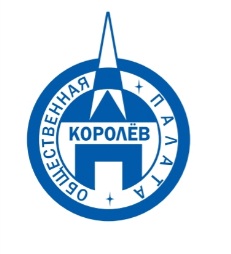 Общественная палата
    г.о. Королёв МО                ул.Калинина, д.12/6Акт
осмотра санитарного содержания контейнерной площадки (КП) 
согласно новому экологическому стандартуМосковская обл. «17» ноября 2019 г.г.о.Королев,  проезд Циолковского,  д.5А_______________________________                                                            (адрес КП)Комиссия в составе:  Кошкиной Любови Владимировны, -  председателя комиссии,                      Сильянова Тамара Александровна  – член комиссии,По КП г.о. Королев,  проезд Циолковского, д.5А:Результаты осмотра состояния КП комиссией:	Прочее /примечания/выводы: Визуальный осмотр показал: КП содержится в хорошем состоянии и оформлена в соответствии с требованиями действующего законодательства.Имеются замечания: - на серых контейнерах отсутствуют информационные наклейки;- на территории, примыкающей к контейнерной площадке, имеется небольшое скопление крупногабаритного мусора.По результатам проверки составлен АКТ Приложение: фотоматериалПодписи: 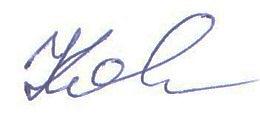 Кошкина Л.В.  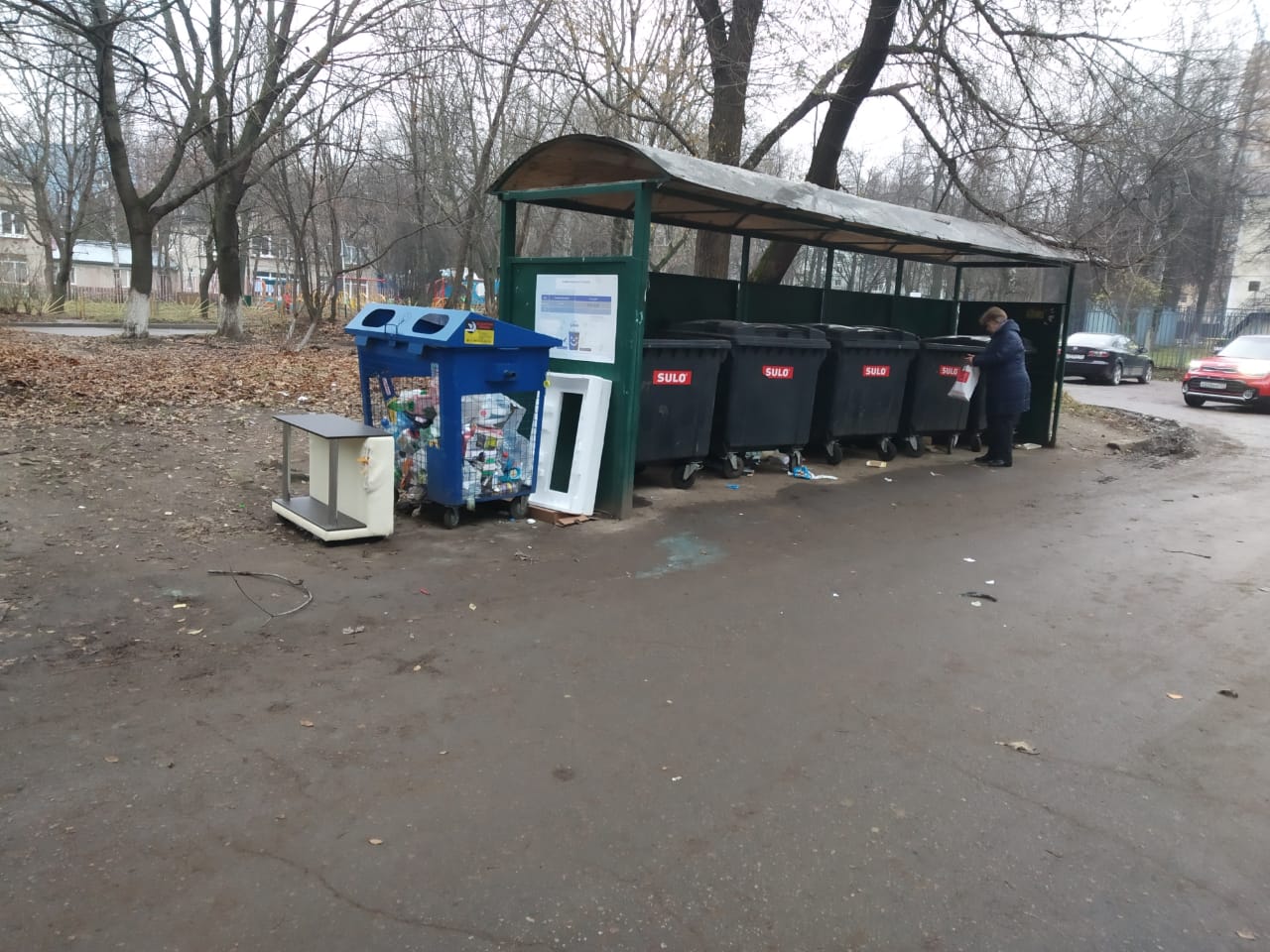 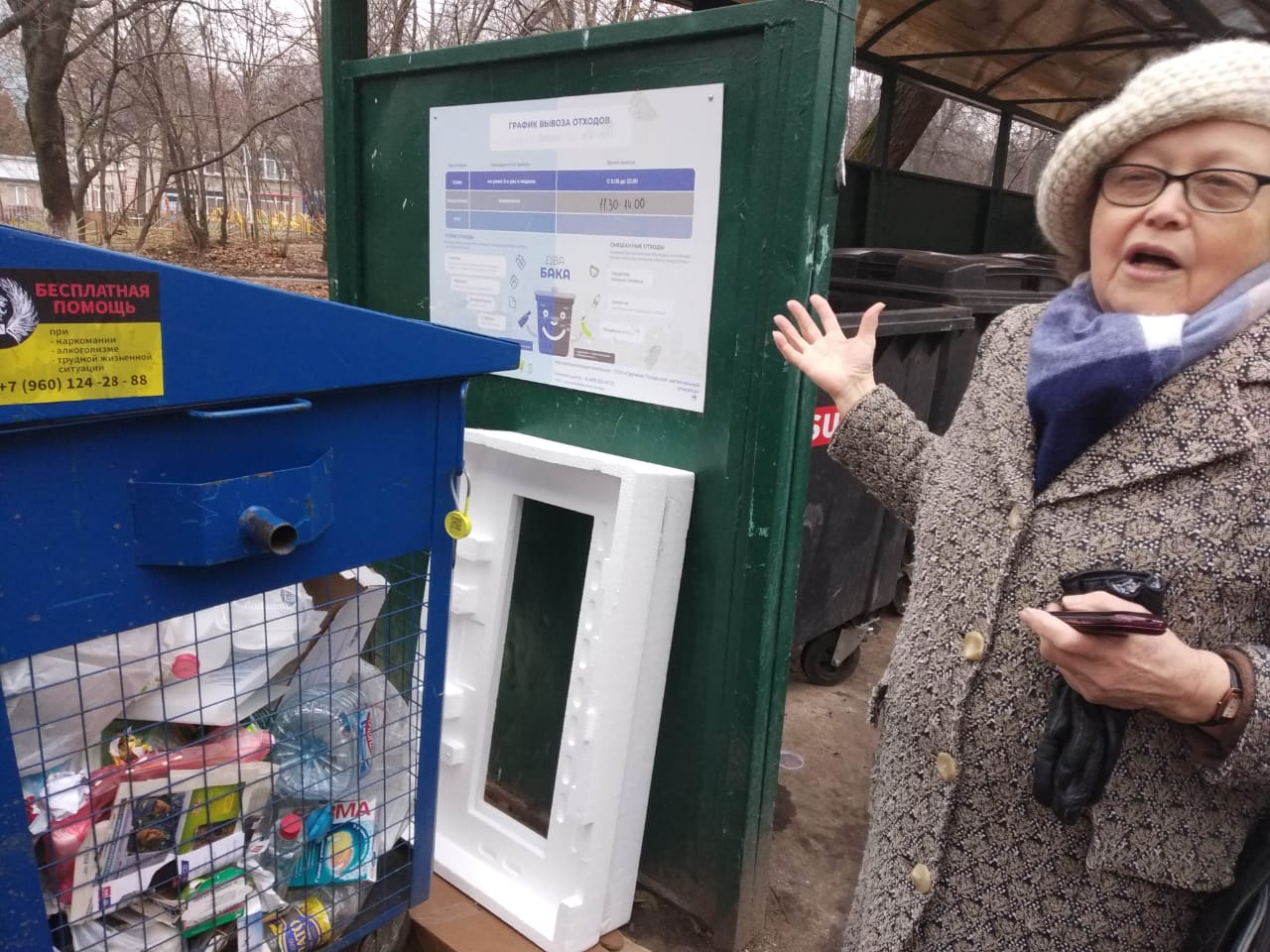 №Критерии оценки контейнерной площадкиБез нарушенийНарушения1Наполнение баков+2Санитарное состояние+3Ограждение с крышей (серые баки под крышей) +4Твёрдое покрытие площадки+5Наличие серых/синих контейнеров (количество)	4/16Наличие контейнера под РСО (синяя сетка)17График вывоза и контактный телефон+8Информирование (наклейки на баках как сортировать)+9Наличие крупногабаритного мусора+